МІНІСТЕРСТВО ОСВІТИ І НАУКИ УКРАЇНИДЕРЖАВНИЙ ВИЩИЙ НАВЧАЛЬНИЙ ЗАКЛАД«Херсонський державний аграрний університет» Біолого-технологічний факультетКафедра генетики та розведення сільськогосподарських тварин ім. В.П. КоваленкаЗАПРОШЕННЯВСЕУКРАЇНСЬКА ІНТЕРНЕТ КОНФЕРЕНЦІЯ «Сучасний стан та перспективи розвитку тваринництва України в умовах Євроінтеграції»ПРИСВЯЧЕНА 78-й РІЧНИЦІ ВІД ДНЯ НАРОДЖЕННЯ ДОКТОРА СІЛЬСЬКОГОСПОДАРСЬКИХ НАУК, ПРОФЕСОРА, ЧЛЕН-КОРЕСПОНДЕНТА НАЦІОНАЛЬНОЇ АКАДЕМІЇ АГРАРНИХ НАУК УКРАЇНИ, АКАДЕМІКА АКАДЕМІЇ НАУК ВИЩОЇ ШКОЛИ УКРАЇНИ, ЗАСЛУЖЕНОГО ДІЯЧА НАУКИ І ТЕХНІКИ УКРАЇНИ, КАВАЛЕРА ОРДЕНІВ «ЗА ЗАСЛУГИ» III СТУПЕНЯ ТАСВЯТОГО КНЯЗЯ ВОЛОДИМИРАКОВАЛЕНКА ВІТАЛІЯ ПЕТРОВИЧА6-7  вересня, 2018 рокуХерсон Конференція покликана забезпечити широкий обмін інформацією, науковими здобутками, концептами та поглядами щодо актуальних питань пошуку інноваційних підходів розвитку тваринництва України, а також шляхи раціонального використання наявного генетичного потенціалу тварин при різних кліматичних умовах. Результати творчих доробків авторів буде представлено в електронному збірнику, якій надсилається кожному автору, та науковим установам. Офіційні мова конференції: українська, російська, англійська. Форма представлення конференції: заочна.Дедлайн на подачу наукових матеріалів: 6 вересня 2018 рокуКонференція проходитиме за наступними напрямками:Селекція та розведення тварин.Технологія виробництва та переробки продукції тваринництва.Технологія годівлі та біологія продуктивності тварин.Сучасні проблеми якості, безпечності виробництва і переробки продукції тваринництва.Комерціалізація галузей тваринництва.Для участі в конференції необхідно здійснити наступні кроки:Відправити на електронну адресу papakinans@ukr.net тези, оформлені за наступними умовами: об’єм 3-9 сторінок, шрифт Arial, розмір 14 через 1,5 інтервал, без переносів, сторінка А-4 з полями: ліве , праве, нижнє, верхнє – 2 см.Надіслати на електронну адресу копію документа про сплату організаційного внеску у сумі 150 грн. на карту ПАТ «Приват Банк»: 5168742212845626, ім’я одержувача Наталія Папакіна; призначення платежу: участь у конференції ПІБ (автора/учасника). Надіслати на електронну адресу надіслати анкету учасника:Анкета учасника:Прізвище___________Ім’я _______________По-батькові ________  Вчений ступінь та звання ________________________ Посада ________________________________________Організація ____________________________________Адреса організації: _____________________________Країна ________________________________________Місто ________________________________________Вулиця _______________________________________Індекс ________________________________________Телефон: робочий ____      мобільний ____   Факс _____ e-mail _____Тема: __________________Напрямок:  _______________Також матеріали можна надати для публікації у фаховому виданні «Таврійський науковий вісник». Інформація про видання та умови публікації за адресою: http://www.tnv-agro.ksauniv.ks.ua/avtoramКонтактна інформація:Е-mail: papakinans@ukr.netДовідки за телефоном:067-920-97-15роб. (0552) 41-44-22; факс: (0552)41-78-65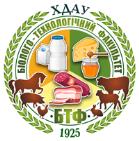 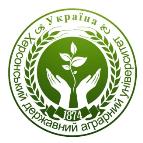 